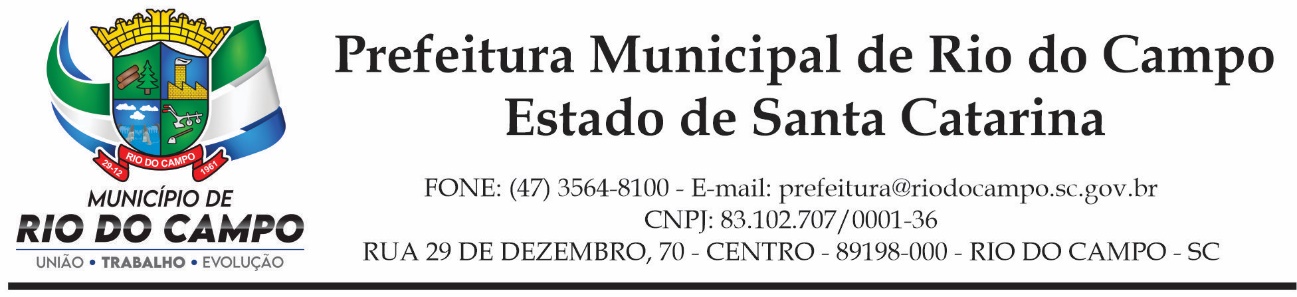 EDITAL DE CHAMADA PÚBLICA Nº004/2024 PARA CONTRATAÇÃO DE FONOAUDIOLOGA EM CARÁTER TEMPORÁRIO CONFORME LEI MUNICIPALA SECRETARIA MUNICIPAL DE EDUCAÇÃO e SECRETARIA MUNICIPAL DE SAÚDE no uso de suas atribuições legais  e regulamentares, conforme Lei Municipal 1.984 de 30 de junho de 2014, em seus artigos 1º; inc. V art 2º e 1º do art. 3º, torna pública a abertura de CHAMADA  PÚBLICA 004/2024, destinado ao preenchimento de vaga disponível para atuar na Secretaria Municipal de Educação E Secretaria Municipal de Saúde conforme quadro abaixo.Cabe ressaltar que as vagas pertinentes ao quadro da Secretaria Municipal de Educação e Secretaria Municipal de Saúde são  em razão da necessidade de suprir a demanda de serviço de Fonoaudiologa, na Secretaria Municipal de Sapúde,  nas Escolas Municipais e Centros de Educação Infantil do Munícipio de Rio do Campo para o ano de 2024.Salienta-se ainda que no momento não há candidatos na lista de classificados do teste seletivo -  Processo Seletivo nº 01/2024. Devido a urgência temporal, não há possibilidade para a espera do término do processo seletivo em andamento, e em obediência aos Princípios Constitucionais da Impessoalidade, Publicidade e Eficiência Administrativa, se impõe a presente CHAMADA PÚBLICA, objetivando a continuidade dos serviços públicos serem prestados à população.A coordenação técnica administrativa da Chamada Pública Nº 04/2024 será de responsabilidade da Secretaria Municipal de Educação, juntamente com a Comissão nomeada pelo portaria nº361 de 24 de Abril de 20241.DISPOSIÇOES PRELIMINARES1.1.A Chamada Pública, tem por objetivo a contratação de pessoal por tempo determinado, para suprir a falta de profissionais quando não houver candidatos aprovados em concurso público e ou estiver esgotada a lista de vagas do processo seletivo.1.2.A coordenação de todas as etapas da chamada publica será de responsabilidade da Secretaria Municipal de Educação juntamente com a Comissão.DOS CARGOS E REQUISITOSOs cargos a serem providos são:ATRIBUIÇÕES E COMPETÊNCIASAs atribuições e competências estão nas Leis Federais e Municipais de Plano e Cargos e Carreiras.Para a investidura no cargo, o candidato aprovado deverá, obrigatoriamente, preencher os requisitos a seguir:Ter nacionalidade brasileira ou equiparada;Ter idade mínima de 18 (dezoito) anos;Ter aptidão física e Mental;Comprovar habilitação exigida para o cargo;Carteira de identidade;Cadastro pessoa física; CPFTítulo eleitor e comprovante de quitação eleitoral;Carteira de reservista ou equivalente (somente para os candidatos do sexo masculino até 45 anos de idade;Comprovante de escolaridade e da formação exigida para o cargo;Certidão de nascimento dos filhos menores de 21 anos;Certidão de nascimento e carteirinha de vacinação dos filhos menores de 14 anos;Certidão de nascimento ou casamento;Declaração de bens e rendas que constituem seu patrimônio;Declaração de inexistência de incompatibilidade legal para o exercício do cargo, emprego ou função pública na esfera municipal;Certidão negativa de antecedentes criminais;PIS/PASEPO candidato deverá comprovar, por ocasião do contrato, o preenchimento de todos os requisitos exigidos para investidura no cargo. A não apresentação dos documentos comprobatórios exigidos desclassificará o candidato no certame.Os interessados deverão comparecer na SECRETARIA MUNICIPAL DE EDUCAÇÃO, sito a Av. localizada na Rua Avenida Tiradentes 217 bairro Guanabara, município de Rio do Campo – SC, dia 06/05/2024  ÀS 09 HORAS.DA SELEÇÃO E CLASSIFICAÇÃO:Serão considerados como critérios para classificação::Pòs graduação na áreaDiploma de Graduação na áreaMaior idadeMaior número de filhos- No ato da chamada pública, o candidato deverá apresentar os documentos originais ou cópias autenticadas, necessários para comprovação dos critérios de seleção e classificação.Os candidatos deverão conhecer os termos deste Edital e certificar-se de que preenchem todos os requisitos exigidos para o cargo e para a investidura de cargo no serviço público, conforme consta deste edital, antes de participar da convocação.DISPOSIÇÕES GERAISOs casos omissos neste Edital serão resolvidos pela Secretaria Municipal de Educação e Assessoria Jurídica da Prefeitura Municipal de Rio do Campo.Janete Rezende           Secretária Municipal de EducaçãoNº VagasCargoHabilitação necessáriaCarga horárialocal01 FonoaudiologaGraduação na área20  horasPrefeitura Municipal01FonoaudiologaGraduação na área40 horasPrefeitura Municipal